                  II TORNEO “JOSE GREGORI”         C.D. VALL D’ALBA   PREBENJAMIN 6 DICIEMBRE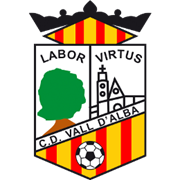 REGLAMENTO La realización del I Torneo   es competencia del                                                       organizador y tiene lugar de acuerdo a este Reglamento y apoyado según las normas de la Federación Española de Fútbol en la modalidad de Fútbol 8. Los árbitros serán del Comité de Árbitros de la F.F.C.V.COMITÉ ORGANIZADOR Y COMITÉ DE COMPETICIÓNEl Comité Organizador nombrará a un colaborador para cada equipo, y su función será la de indicar en cada momento lo que cada equipo tiene que hacer (donde juega, donde se cambia, donde se ducha,…) y resolver los problemas que se pudieran producir.Las decisiones que tome el comité serán acatadas por todas las partes y su no aceptación comportará la descalificación del equipo que estuviere en desacuerdo.En caso de que por diversas causas se tuviera que suspender el campeonato en cualquier momento por diversos motivos (lluvia, viento,…), la organización se reserva el decidir de seguir otro día o bien de dictaminar la clasificación final del campeonato.NÚMERO DE JUGADORESCada equipo podrá inscribir un máximo de 14 jugadores y un mínimo de 10 jugadores.Todos los jugadores inscritos deberán tener y traer la ficha federativa. Correrá a cargo de la Organización comprobar que cada jugador sea identificado con su ficha y su categoría.SUSTITUCIONESSe podrán realizar todas las sustituciones que se quieran sin que se pare el partido para ello. El árbitro podrá alargar el partido si algún equipo obra de mala fe a la hora de los cambios.DURACIÓN DE LOS PARTIDOSTodos los partidos tendrán una duración de 20 minutos, en una única parte .Al acabar se lanzaran 3 penaltis, durante la fase de grupos, por si hubiera empate a puntos.EQUIPAJETodas las camisetas deberán estar debidamente numeradasCada equipo deberá presentar los colores de 2 equipajes, el oficial y el segundo equipaje. En caso de coincidencia en el color de los equipajes, el equipo visitante (2º en el enunciado del partido) deberá cambiar de camiseta.SISTEMA DE COMPETICIÓN 8 equipos:2 grupos de 4 equipos.Fase Clasificatoria: Sistema de liguilla Fase Final:	Los clasificados en 4º lugar jugaran partido para puestos 7º y 8º.	Los clasicados en 3º lugar jugaran partido para puestos 5º y 6º.	Los clasificados en 2º lugar jugaran partido para puestos 3º y 4º.	Los primeros clasificados de cada grupo jugaran la final.CRITERIOS DE CLASIFICACIÓN FASE PREVIA.Sistema de puntos:Partido ganado:	3 puntos Partido empatado:	1 punto Partido perdido:	0 puntosEn caso de empate en un partidoEn todos los partidos de la fase previa, habrá lanzamiento de 3 penaltis  (a continuar en caso de empate, hasta que uno de los dos meta un penalti más que el otro). La tanda de penaltis no da punto ninguno, solamente es válida para la clasificación en caso de empate a puntosEn caso de que existan más de 2 equipos la clasificación se resolverá atendiendo sucesivamente y hasta resolver el mismo, a los siguientes criterios:Tanda de penaltisGol-average general entre los equipos implicados 3-Equipo con más goles a favor4-Equipo con menos goles en contraCLASIFICACIÓN FASE FINAL.En todos los partidos de la fase final, sí tras finalizar el período regular de juego no se ha proclamado ningún vencedor, se determinará al ganador mediante lanzamiento de 3 penaltis  (a continuar en caso de empate, hasta que uno de los dos meta un penalti más que el otro).TROFEOS.La entrega de trofeos se hará efectiva nada más terminen las finales.PUNTUALIDADLos equipos deberán encontrarse en el campo al menos 45 minutos antes del inicio del  partido. Si un equipo llega tarde o no se presenta se valorará su partido como una derrota por  0 a 3 goles. Si un equipo provoca la suspensión del partido también se valorará el resultado como perdido por 0 a 3.EXPULSIONESEl jugador expulsado (por roja directa o por 2 tarjetas amarillas en el mismo partido) será automáticamente suspendido para el siguiente partido.Todos los casos de expulsión grave serán comunicados a la Federación Territorial de Fútbol.INSTALACIONES DEPORTIVAS.Los vestuarios del campo de fútbol no son para dejar las bolsas deportivas sino sólo para ducharse. Son de uso comunitario para todos los participantes. Las puertas estarán abiertas.La organización del torneo no se responsabiliza de la pérdida de objetos personales por robo u otras circunstanciasTodos los equipos aceptan este Reglamento en el momento en que participan en el torneo.La dirección del Torneo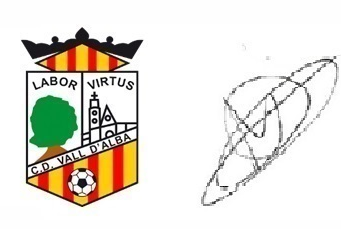 